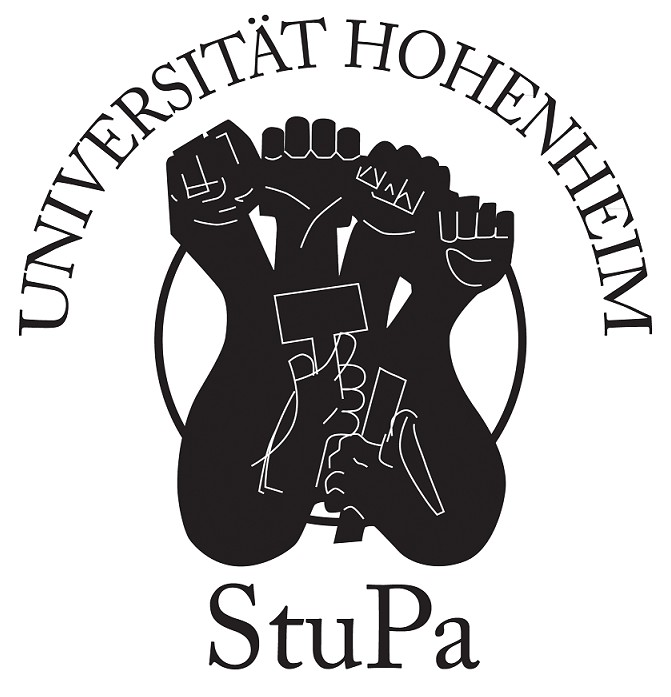 Universität Hohenheim (805) - 70599 Stuttgart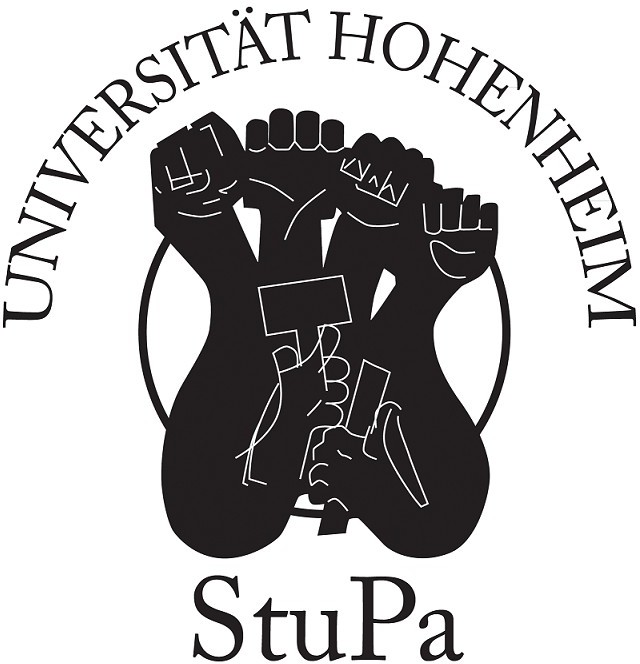 02.12.2020Bearbeiterin/Bearbeiter StuPaStuttgart- Hohenheim,Telefon (0711) 459 -22060Fax (0711) 459 -24229E-Mail:stupa@uni-hohenheim.deProtokoll zur 3. Sitzung des StuPa der Universität HohenheimMittwoch, den 02.12.20 um 18:15 Uhr über ZoomsTagesordnungspunkteBegrüßung und Feststellung der Beschlussfähigkeit	2Genehmigung der Tagesordnung	2Genehmigung des Protokolls vom 11.11.2020	2Finanzanträge	2Wahl der Schlichtungskommission	3Wahl AK Fahrrad	3Wahl zum beratenden Mitglied im FakRat N	3Bericht AStA	3Bericht Gespräch mit dem Rektor	3Bericht aus den Ausschüssen	3Sonstiges	5Begrüßung und Feststellung der BeschlussfähigkeitDie Begrüßung erfolgt durch Fabian Probost.Es sind 19 von 20 Mitgliedern in der Sitzung anwesend. Das StuPa ist somit beschlussfähig.Genehmigung der TagesordnungFabian Probost schlägt die Punkte Wahlen Schlichtungskommission, Wahlen AK Fahrrad und Wahl des beratenden Mitglieds des FakRat N als TOP 5, 6 und 7 vor.Die Tagesordnung wird einstimmig angenommen.Genehmigung des Protokolls vom 11.11.2020Das Protokoll wird mit einer inhaltlichen Änderung einstimmig angenommen.FinanzanträgeEs gibt keine FinanzanträgeWahl der SchlichtungskommissionDie Vorschläge sind dem Protokoll der letzten Sitzung zu entnehmen. Moritz Collette wird mit 16 Stimmen, Alexander Bühler mit 17 Stimmen und Sarah Graf mit 14 Stimmen gewählt.Wahl AK FahrradVorschläge sind dem Protokoll der letzten Sitzung zu entnehmen. Leon Schnell wird mit 13 Stimmen, Mara Wüst mit 12 Stimmen und Mischa Bareuther mit 14 Stimmen gewählt. Außerdem gab es 9 Enthaltungen.Wahl zum beratenden Mitglied im FakRat NIn der letzten Sitzung wurde Sandra Moneta vorgeschlagen. Sie wird mit 16 Stimmen und 3 Enthaltungen gewählt.Bericht AStAErnesto Lunar Koch und Vivien Albrecht stellen die Arbeit des AStA vor.Vorstand:Gespräche mit Politiker*innen, um auf die Lage der Studierenden in der Corona Krise aufmerksam zu machen.Alle 2 Wochen fanden Gespräche mit Frau Huber statt, um über die aufkommenden Probleme mit der Onlinelehre zu redenTreffen mit der Projektgruppe InternationalisierungTreffen mit dem Akademischen AuslandsamtFinanzen:Haushaltsplan für 2021 wird erstelltSkriptenbüro:Einstellung zwei neuer Mitarbeiter*innen für den Bereich Agrar- und NaturwissenschaftenSkriptenbüro-Guide für Erstsemester soll erstellt werdenÖffentlichkeit:Überarbeitung der Homepage auf Deutsch und EnglischVorstellung der Referent*innen auf InstagramPlanung des VS Zoom MeetingErstellen eines Instagram AdventskalendersSport:Treffen mit Sportbüromitarbeiter*innen wird geplantAußen:LAK hat am Sonntag, den 29.11.2020 stattgefunden. Die Uni Hohenheim wurde hierbei von Lana Bersch vertreten  Besprechungspunkte	Umwelt:Es wurde Kontakt mit Frau Gärtner, der neuen Energiemanagerin, aufgenommen.Planung eines runden Tischs mit verschiedenen Teilen der VerwaltungUnterstützung des AKNs bei dem Vorhaben ein Green Office in Hohenheim aufzubauenGreen office ist studentisches Nachhaltigkeitsbüro und wird an vielen Hochschulen geförderteine festangestellte Person (nicht Studi) und HiwisTOP in einer Sitzung im Januar zur VorstellungMitarbeit beim "Forschungskatalog Klima und Umwelt der Landesstudierendenvertretung Baden- Württemberg"Gespräch mit dem HOnK zur Arbeit des UmweltreferatsMara bittet um mehr Teilnahme von StuPa Mitgliedern in diesem Gremium Corona-Referat:Gewinnspiel zum Start des Semesters wird organisiertTipps für das Online-Semester sollen regelmäßig auf Social Media veröffentlicht werden.Bericht Gespräch mit dem Rektor2 Punkte wurden hauptsächlich diskutiert.Wie geht die Lehrtätigkeit weiter?Planungssicherheit für Studis uns Lehrende soll geschaffen werdenSemester bleibt onlineUnser Anliegen war es einzelne Veranstaltungen in Präsenz zu ermöglichen, wie z.B. zur PrüfungsvorbereitungNeuankömmlinge der Uni sollen sozial verbunden werden.Lehrende wussten nicht von unseren Zooms mit ErstisRektor war sehr begeistert und bat Lehrende Studierende mehr zu verknüpfen  Besprechungspunkte	Bericht aus den AusschüssenDie im letzten Protokoll angekündigte Liste, was Ausschüsse machen sollen, wird nicht herumgeschickt. Es wird die Bitte geäußert, die bisherigen Aktionen und Aktivitäten der Gremien für spätere Ausschüsse festzuhalten.Es wird jede Sitzung den TO-Punkt „Bericht aus den Ausschüssen“ geben und wenn ein Ausschuss nicht auf der TO stehen möchte, muss er sich beim Präsidium melden.Es wird um eine Liste der Mitglieder der einzelnen Ausschüsse gebeten, um die Kommunikation zwischen den Ausschüssen zu erleichtern.ÖffentlichkeitEin überfakultäres Zoom Meeting ist geplantHierfür wird das Konzept vorgestelltSatzungAgenda für diese Legislatur wurde erstellt: es wird unter anderem die Beitragsordnung in Kooperation mit der Uni Stuttgart überarbeitet, dabei geht es um VS Beiträge für zweifach immatrikulierte StudierendeGeschäftsordnung muss angeglichen werdenSchlichtungsordnung muss geschrieben werdenNächstes Treffen findet vor Weihnachten stattTMSEs gab ein Treffen mit der TMS Verwaltung, den TMS Hiwis und den Studis des TMS StuPa- und AStA- Referats. Dort wurde die Arbeitsweise besprochen, welche jetzt produktiver werden soll. Außerdem wurden noch Themen besprochen, denen sich das Referat dieses Semester annehmen möchte, wie zum Beispiel die permanente Ausschankgenehmigung und die Versicherung.Campus EntwicklungEs fand ein Treffen bezüglich der Mensa statt. Es wurde um mehr vegane Gerichte, sowie mehr Regionalität gebeten. Eine Mensaführung soll organisiert werdenEs wird sich mit anderen Studis vernetzt, um zu schauen, wie diese mit dem StuWe kommunizierenEs soll ein Gespräch mit dem Mensachef stattfindenEhrenamtliche Arbeit soll mehr gefördert und beworben werden: es wird vorgeschlagen, ECTS Punkte für Engagement zu vergeben.In Wohnheimen soll es noch mehr Hinweise auf Energiesparen und Mülltrennung geben.Interne KommunikationWurde schon bei Bericht AStA erwähntNachhaltigkeitEs gibt zwei ArbeitsgruppenRunder Tisch für Lehrende mit Schwerpunkt Nachhaltigkeit, soll Äquivalent zum AStA Nachhaltigkeitsreferat sein.Statement zur Klimaneutralität soll erstellt werden. Statements anderer Unis werden durchgelesen 	und eigenes wird erarbeitet und dann in der StuPa-Sitzung vorgestellt	Online WahlenFrau Stolze sagt wir haben nicht die Kapazitäten, um Online-Wahlen durchzuführen. Sie wurde vom KIM zurückgewiesen. Studivertreter wenden sich diesbezüglich ans Rektorat.Online Wahlen könnten auch durch AStA geregelt werden. In Oldenburg funktioniert das beispielsweiseso.InternationalesEs gab ein Treffen mit dem AAA, bei dem sich die Mitglieder dieses Ausschusses und das StuPa Präsidium vorstellten.Sprachkurse sind zu 95% belegt.Ausländische Studierende von Gebühren zu befreien wird schwierig.Von unserer Uni sind dieses Semester 50% weniger Studis ins Ausland gegangen, da es schwer war ein Visum zu bekommen.Es wird um einen Studierenden des Studiengangs Wiwi in diesem Ausschuss gebetenAK FahrradWird geleitet von Herr Volkert. Dort sitzen Mobilitätsmanager, Unibauamt, Gleichstellungsbeauftragte und drei Studierende.Campusentwicklung und Umweltreferat wollen Tempo 30 auf dem Unigelände angehen.Verkehrszählung Anfang des Jahres: Person im Rollstuhl hatte Probleme die Kurve vor der Mensa zu überquerenVVS befürchtet die Fahrpläne nicht mehr einhalten zu könnenUni hat Silberstatus bei Fahrradfreundlichkeit, dieser muss beibehalten werdenDer Unifuhrpark hinter dem Skriptenbüro ist in BetriebSonstigesDie nächste Sitzung findet am 13.01.21 statt.Ende Januar oder Anfang Februar muss noch eine außerordentliche Sitzung zur QSM stattfinden. Der 27. Januar wird hierzu angepeilt.Die Sitzung endet um 19:55Uhr.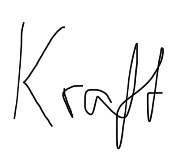 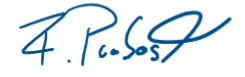 Sitzungsleitung	Protokollant*inStuPa-MitgliederGästeFabian ProbostLucia HörnerMarie-Luise DralleAdrian BurgMaximilian LahnVivien AlbrechtCaroline Mantilla-MayansNayana KramerOliver PetersEmma KraftMilena KugelLana BerschDominik BeckerMona ArndtEsther FrechNathalie WeygandtHauke DelfsTobias LutzJuliette BlumErnesto Lunar KochCarlotta MarxLuisa LaudeMara Wüst